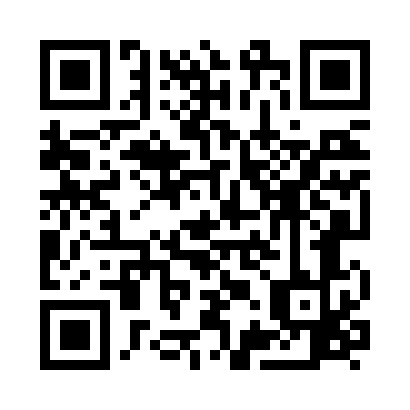 Prayer times for Miserden, Gloucestershire, UKMon 1 Jul 2024 - Wed 31 Jul 2024High Latitude Method: Angle Based RulePrayer Calculation Method: Islamic Society of North AmericaAsar Calculation Method: HanafiPrayer times provided by https://www.salahtimes.comDateDayFajrSunriseDhuhrAsrMaghribIsha1Mon3:034:541:126:499:3011:212Tue3:044:551:136:499:3011:213Wed3:044:561:136:499:2911:214Thu3:054:571:136:499:2911:215Fri3:054:581:136:499:2811:216Sat3:064:581:136:489:2811:207Sun3:064:591:136:489:2711:208Mon3:075:001:146:489:2611:209Tue3:075:011:146:479:2611:2010Wed3:085:021:146:479:2511:1911Thu3:095:031:146:479:2411:1912Fri3:095:051:146:469:2311:1913Sat3:105:061:146:469:2211:1814Sun3:105:071:146:459:2111:1815Mon3:115:081:146:459:2011:1716Tue3:125:091:156:449:1911:1717Wed3:125:111:156:449:1811:1618Thu3:135:121:156:439:1711:1619Fri3:145:131:156:439:1611:1520Sat3:145:141:156:429:1511:1521Sun3:155:161:156:419:1311:1422Mon3:165:171:156:409:1211:1323Tue3:175:191:156:409:1111:1324Wed3:175:201:156:399:0911:1225Thu3:185:211:156:389:0811:1126Fri3:195:231:156:379:0611:1027Sat3:195:241:156:369:0511:1028Sun3:205:261:156:369:0311:0929Mon3:215:271:156:359:0211:0830Tue3:225:291:156:349:0011:0731Wed3:225:301:156:338:5911:06